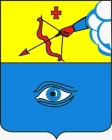 ПОСТАНОВЛЕНИЕ __17.12.2021__                                                                                                  № _2/38__г. ГлазовОб утверждении заключения о результатах публичных слушаний по проекту решения Глазовской городской Думы «О внесении изменений в Устав  муниципального образования «Город Глазов»»В соответствии с Федеральным законом РФ от 06.10.2003 №131-ФЗ «Об общих принципах организации местного самоуправления в Росийской Федерации», Положением «О порядке организации и проведения публичных слушаний на территории муниципального образования «Город Глазов», утвержденным реше6нием Глазовской городской Думы от 02.06.2005 №447, руководствуясь Уставом муниципального образования «Город Глазов»,П О С Т А Н О В Л Я Ю:1. Утвердить прилагаемое заключение о результатах публичных слушаний по проекту решения Глазовской городской Думы «О внесении изменений в Устав муниципального образования «Город Глазов».2.  Заключение о результатах публичных слушаний подлежит официальному опубликованию.3.   Контроль за исполнением настоящего постановления оставляю за собой.Глава города Глазова						С.Н. КоноваловПриложение к постановлению Главы города Глазова от  17.12.2021 г. № _2/38_ЗАКЛЮЧЕНИЕо результатах публичных слушаний по проекту решения Глазовской городской Думы «О внесении изменений в Устав муниципального образования «Город Глазов»Публичные слушания по проекту решения Глазовской городской Думы «О внесении изменений в Устав муниципального образования «Город Глазов» проведены по инициативе Главы города Глазова  Коновалова С.Н.Время и место проведения публичных слушаний: 13 декабря 2021 года в 18 часов, в конференц-зале Администрации  города Глазова по адресу: г. Глазов, ул. Динамо, д. 6.По итогам регистрации участников в публичных слушаниях приняли участие 13 человек. В числе участников слушаний  Председатель  Глазовской городской Думы, руководитель аппарата Администрации города Глазова,   представители  Глазовской городской Думы, Администрации города Глазова, жители города Глазова. Информирование общественности о публичных слушаниях проведено в соответствии с действующим законодательством и в порядке, установленном Глазовской городской Думой. Постановление  Главы города Глазова  от 24.11.2021 № 2/36 о назначении публичных слушаний,  проект решения Глазовской городской Думы  «О внесении изменений в Устав муниципального образования «Город Глазов», а также Порядок участия граждан в его обсуждении были опубликованы в газете «Красное Знамя» № 87 от 25.11.2021, размещены на официальном портале муниципального образования «Город Глазов» 24.11.2021 (зарегистрировано 248 посещений).Письменных замечаний и предложений по проекту решения Глазовской городской Думы, вынесенному на публичные слушания, для включения их в протокол публичных слушаний до начала проведения публичных слушаний от жителей муниципального образования «Город Глазов» не поступило.В ходе обсуждения проекта решения Глазовской городской Думы «О внесении изменений в Устав муниципального образования город Глазов»  руководитель аппарата Администрации города Глазова Масленникова К.А.  пояснила:Рассматриваемый проект решения Глазовской городской Думы «О внесении изменений в Устав муниципального образования «Город Глазов» разработан с целью приведения некоторых статьей Устава  в соответствие Федеральным законом от 11.06.2021 № 170-ФЗ «О внесении изменений в отдельные законодательные акты Российской Федерации в связи с принятием Федерального закона «О государственном контроле (надзоре) и муниципальном контроле в Российской Федерации»; Федеральным законом от 01.07.2021 № 289-ФЗ «О внесении изменений в статью 28 Федерального закона «Об общих принципах организации местного самоуправления в Российской Федерации»; Федеральным законом от 02.07.2021 № 304-ФЗ «О внесении изменений в Лесной кодекс Российской Федерации и статьи 14 и 16 Федерального закона «Об общих принципах организации местного самоуправления в Российской Федерации». В целом изменения коснулись следующих статей Устава муниципального образования «Город Глазов»: - части 1 статьи 7 «Вопросы местного значения муниципального образования «Город Глазов»;- части 2 статьи 7.2  « Муниципальный контроль»;- части 4 статьи 14  «Публичные слушания, общественные обсуждения»;- статьи 26 «Компетенция Глазовской городской Думы»;- части 1 статьи 34 «Полномочия Администрации города Глазова»;- части 5 статьи 37 «Муниципальные правовые акты».В ходе обсуждения проекта муниципального правового акта поступило предложение направить проект решения Глазовской городской Думы «О внесении изменений в Устав муниципального образования «Город Глазов» для рассмотрения и принятия в Глазовскую городскую Думу.Заключение подготовлено Управлением организационной и кадровой работы Администрации города ГлазоваГлавамуниципального образования«Город Глазов» «Глазкар» муниципал кылдытэтлэнтöроез